СУМСЬКА МІСЬКА РАДАVІІІ СКЛИКАННЯ _____ СЕСІЯРІШЕННЯвід                               №            -МРм. СумиУ зв’язку з допущеною технічною помилкою, керуючись статтею 25 Закону України «Про місцеве самоврядування в Україні», Сумська міська радаВИРІШИЛА:У пункті 7 рішення замість «Курасенко Надія Валентинівна» записати «Курусенко Надія Валентинівна».Сумський міський голова						О.М. ЛисенкоВиконавець: Антоненко А.Г.______________          (підпис)Ініціатор розгляду питання – Сумський міський головаПроект рішення підготовлено відділом організаційно-кадрової роботиДоповідає: Сумський міський головаЛист погодженнядо проекту рішення Сумської міської ради  «Про внесення змін до рішення Сумської міської ради від 24 грудня 2020 року № 59-МР «Про затвердження персонального складу виконавчого комітету Сумської міської ради VIІІ скликання»Начальник відділуорганізаційно-кадрової роботи					А.Г. АнтоненкоНачальник правового управління					О.В. ЧайченкоСекретар Сумської міської ради					О.М. Рєзнік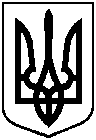 ПРОЄКТОприлюднено «___» ___________ 2021Про внесення змін до рішення Сумської міської ради від 24 грудня 2020 року № 59-МР «Про затвердження персонального складу виконавчого комітету Сумської міської ради VIІІ скликання»